Бланк построения диаграммы для определения организационной культуры по типологии К. Камеруна – Р. Куинна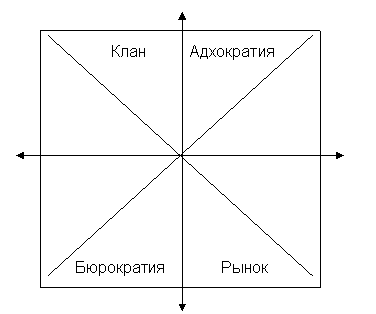 Нанести точки:• по диагонали А – среднюю оценку по альтернативе А (клановая культура);• по диагонали В – среднюю оценку по альтернативе В (адхократия);• по диагонали С – среднюю оценку по альтернативе С (рыночная культура);• по диагонали D – среднюю оценку по альтернативе D (бюрократическая культура).Соединить точки сплошной линией и получить профиль организационной культуры школы.